ACTIVITÉ : Comment économiser l’énergie ?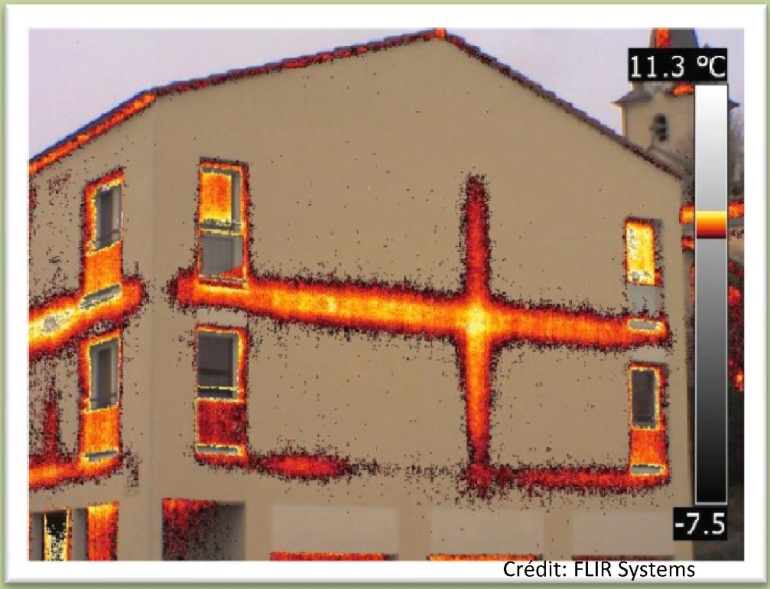 Niveau : cycle terminal.Module : CME5PROBLEMATIQUE :Tous les matériaux sont-ils isolants ?Mon hypothèse :Hypothèse retenue par le groupe :Vérification :A l’aide du matériel suivant réaliser un protocole permettant de valider votre hypothèse.Un système de chauffage				- Un capteur exao de températureUne console Primo 					- Différents matériaux d’isolation Un système de pied avec crochetLe protocole proposé devra être accompagné d’un schéma légendé et préciser les manipulations effectuées.Mes observations, ma conclusion :A retenir : 